Star Rating Options (Feel free to copy & paste.)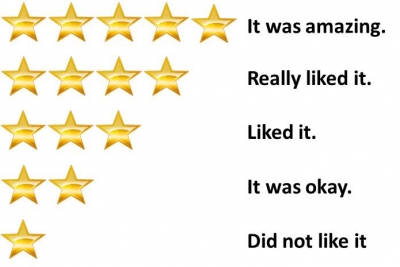 